IL VICARIO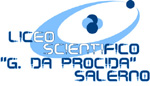 SOSTITUZIONI PER IL GIORNO:    SOSTITUZIONI PER IL GIORNO:    SOSTITUZIONI PER IL GIORNO:    SOSTITUZIONI PER IL GIORNO:    SOSTITUZIONI PER IL GIORNO:    SOSTITUZIONI PER IL GIORNO:    SOSTITUZIONI PER IL GIORNO:    SOSTITUZIONI PER IL GIORNO:    MOD.DID/10LICEO SCIENTIFICO STATALE  “GIOVANNI DA PROCIDA”    SALERNOLICEO SCIENTIFICO STATALE  “GIOVANNI DA PROCIDA”    SALERNOLICEO SCIENTIFICO STATALE  “GIOVANNI DA PROCIDA”    SALERNOLICEO SCIENTIFICO STATALE  “GIOVANNI DA PROCIDA”    SALERNOLICEO SCIENTIFICO STATALE  “GIOVANNI DA PROCIDA”    SALERNOLICEO SCIENTIFICO STATALE  “GIOVANNI DA PROCIDA”    SALERNOLICEO SCIENTIFICO STATALE  “GIOVANNI DA PROCIDA”    SALERNOLICEO SCIENTIFICO STATALE  “GIOVANNI DA PROCIDA”    SALERNOLICEO SCIENTIFICO STATALE  “GIOVANNI DA PROCIDA”    SALERNOLICEO SCIENTIFICO STATALE  “GIOVANNI DA PROCIDA”    SALERNOMOD.DID/10PROFESSORI ASSENTI:PROFESSORI ASSENTI:PROFESSORI ASSENTI:PROFESSORI ASSENTI:PROFESSORI ASSENTI:PROFESSORI ASSENTI:PROFESSORI ASSENTI:PROFESSORI ASSENTI:PROFESSORI ASSENTI:PROFESSORI ASSENTI:MOD.DID/10MOD.DID/10DOCENTI AssentiDOCENTI AssentiDOCENTIIN SOSTITUZIONEDOCENTIIN SOSTITUZIONE1°2°3°4°5°6°NOTE